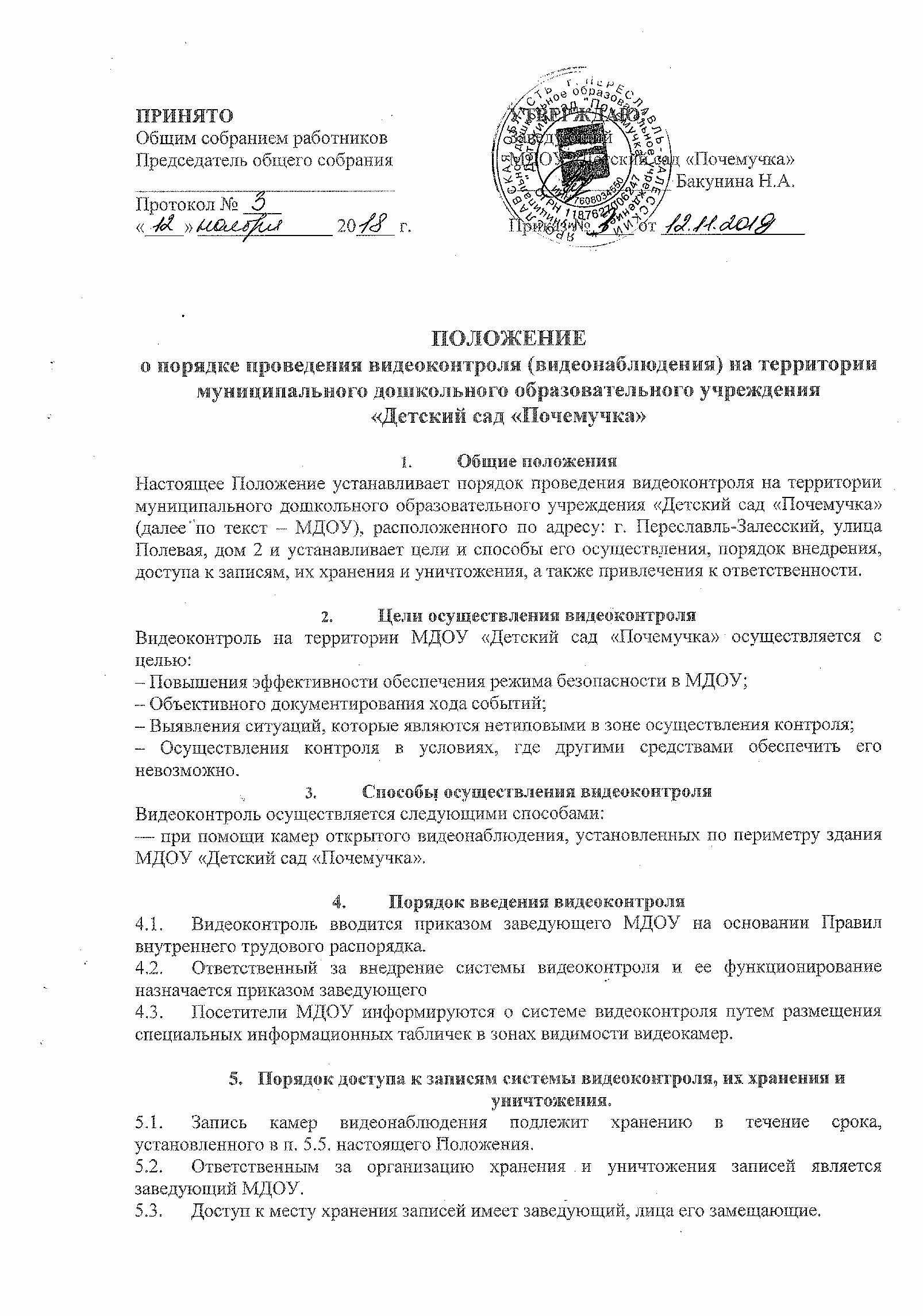 5.4.	Просмотр записанных изображений должен осуществляться в зоне ограниченного доступа.5.5.	Срок хранения видеозаписей составляет 30 дней, после этого срока запись подлежит уничтожению. Если камеры зафиксировали конфликтную ситуацию, то такие записи подлежат хранению в течение срока исковой давности, т.е. в течение трех лет.5.6.	Передача записей камер видеонаблюдения третьей стороне допускается только в исключительных случаях (по запросу следственных и судебных органов, а также по запросу граждан, изображенных на видеозаписи). Вопрос о передаче записей решает руководитель организации.5.7.	Использование изображения лиц, зафиксированных видеокамерой, без их согласия возможно только в следующих случаях:– если изображение используется в государственных, общественных или публичных интересах;– если гражданин позировал за плату;– если изображение получено при съемке, которая проводится в местах, открытых для свободного посещения или на публичных мероприятиях (съездах, конференциях, концертах), за исключением случаев, когда такое изображение является основным объектом использования.5.8.	Лицо, виновное в причинении вреда нарушением конфиденциальности записей камер, несет ответственность в порядке, предусмотренном действующим законодательством РФ.